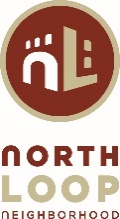 North Loop Neighborhood Association Board MeetingApril 24, 20197:00pmColonial Warehouse, 212 Third Avenue North, Minneapolis, MNAGENDACALL TO ORDER AND INTRODUCTIONS 	 APPROVAL OF AGENDA 	APPROVAL OF MINUTESMarch 27, 2019 Board Meeting MinutesNEIGHBORHOOD ENGAGEMENT	North Loop Neighbors & GuestsCOUNCIL MEMBER ENGAGEMENT	FINANCE REPORT                                                                            Irina BrownSECRETARY’S REPORT                                                                    Mark HutingNLNA PRIORITIES – COMMITTEE REPORTSPlanning+Zoning                                                                          Jackie Peacha310 Project – UpdatesFRB Parking Ramp - UpdatesThe Field Irish Pub, 323 WashingtonTHR3 JackTMBR Project Community Engagement	Scott WollerParks and Beautification 	Mark HutingLivability and Safety	Dana SwindlerHistoric Preservation and Public Art                                        Francesco Parisi & Mark HutingWebsite & Social Media 	Diane Merrifield & Mike Binkley	UNFINISHED BUSINESSNEW BUSINESSADJOURN The North Loop Neighborhood Association invites and encourages participation by every resident to each program, service and event organized by NLNA. Should you require an accommodation in order for you to fully participate, or if you require this document in a different format, please let us know by contacting us at info@northloop.org at least five days before our event?